COURS À DISTANCE – CLASSE DE SECONDE (A B & C)Les activités proposées permettent la continuité des apprentissages. Les ressources disponibles sur Pronote ou sur hglycee.fr vous permettent de continuer à travailler mais vous n’êtes pas seuls : contactez vos enseignants et vos amis si vous avez des difficultés. Le cahier ou le classeur restent les supports privilégiés de la continuité pédagogique des apprentissages : gardez des traces de vos travaux et des corrections. 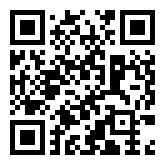 Contacts des enseignantsSemaine du 18 mai 2020 Parution chaque mardi avec les corrections de la semaine précédenteHISTOIREThème IV – « Dynamiques et ruptures dans les sociétés des XVIIe et XVIIIe siècles. »Chapitre 10 « Tensions, mutations et crispations de la société française. »Deux (2) documents sont distribués : Le planning que vous êtes en train de lire (Aux formats texte et PDF, document 2.7.1.)La feuille-sujet sur laquelle vous allez réaliser la chronologie numérique (Aux formats texte dont RTF et PDF, document 2.7.2.)JOUR 1 : Corrections : téléchargez la correction de l’exercice « Un commentaire de paysage ».Vous allez télécharger et analyser la correction de l’exercice « Un commentaire audio-vidéo et écrit d’un paysage d’Afrique australe.Consigne : téléchargez la correction de l’exercice commentaire audio-vidéo et écrit d’une paysage d’Afrique australe. JOUR 2 : Réalisation d’une chronologie numérique présentant le XVIIIe siècle en France, en Europe et dans le monde. À l’aide de votre manuel et de vos recherches personnelles, sélectionnez les événements, les périodes et les processus marquants du XVIIIe siècle permettant de voir à l’œuvre les dynamiques de changement à l’œuvre au siècle des « Lumières » et les résistances au changement.  Consigne : réalisez sur la feuille-sujet une chronologie numérique répondant à la question problématique posée par le sujet.Enregistrez votre document sous format PDF et déposez-le dans le casier élève de votre classe pour le mardi 26 mai 2020.  JOUR 3 QCM Pronote le vendredi 22 mai 2020 entre 07h30 – 12h30 Obligatoire & Noté. Vous allez vérifier votre maîtrise des notions et des connaissances découvertes dans le cours du manuel et lors de vos recherches personnelles pour répondre au QCM. Consigne : Entre 07h30 et 12h30 vendredi 22 mai 2020 connectez-vous à Pronote et faites le i - devoir QCM sur le cours du manuel (Chapitre 8, « Tensions, mutations et crispations dans la société d’ordres », pages 244 et suivantes). Des éléments de culture générale issus de vos recherches personnelles sont attendus pour réussir ce QCM. NOMS & Prénoms :Emails : WhatsApp : Horaires de permanence : ALI YÉRO Souleymaneali-yero.souleymane@fontaine.ne96 55 86 1709h00 – 12h00BERTHO Erwanbertho.erwan@fontaine.ne80 40 58 9809h00 – 12h00KOSSOU Ronankossou.ronan@fontaine.ne00 33 6 83 98 12 8909h00 – 12h00